[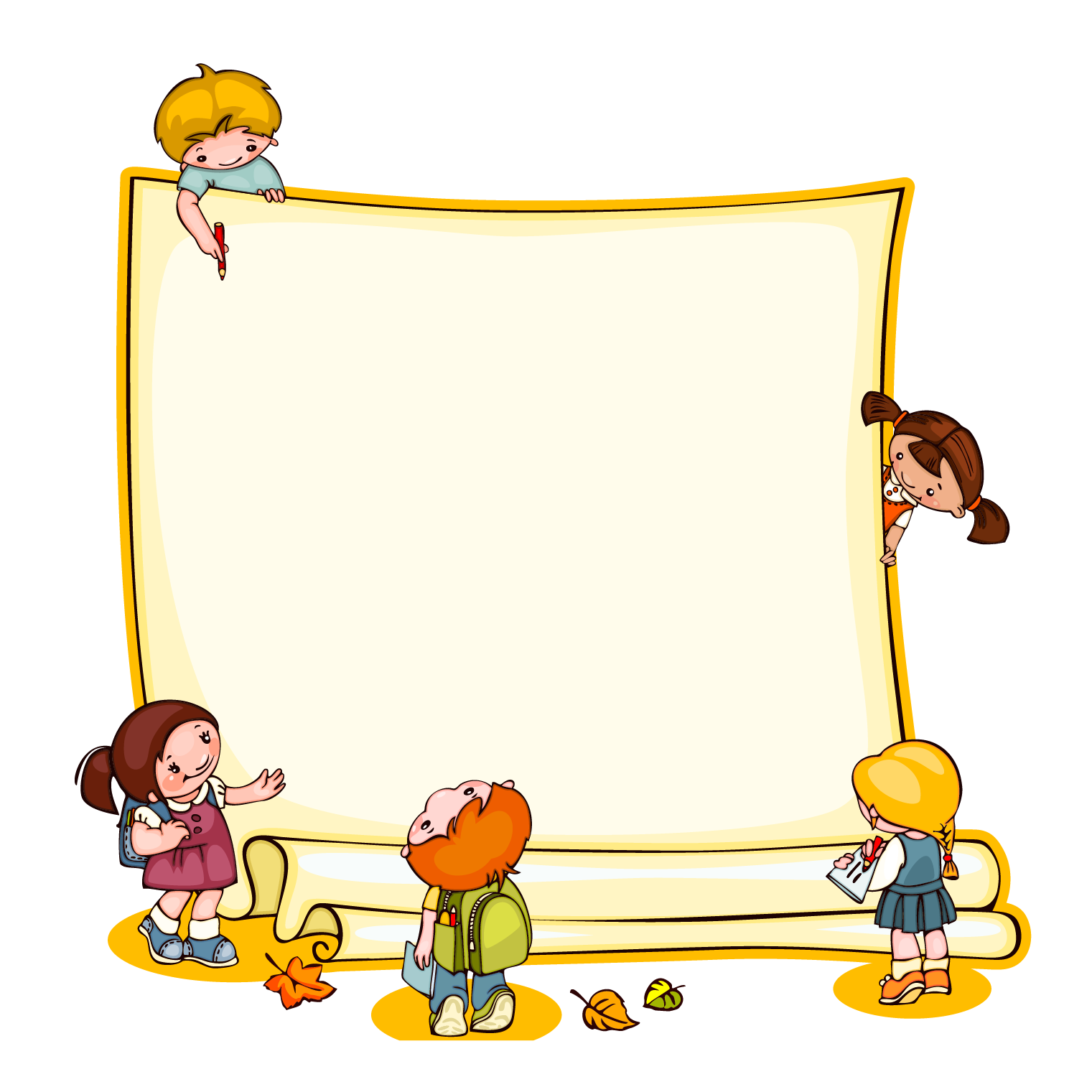 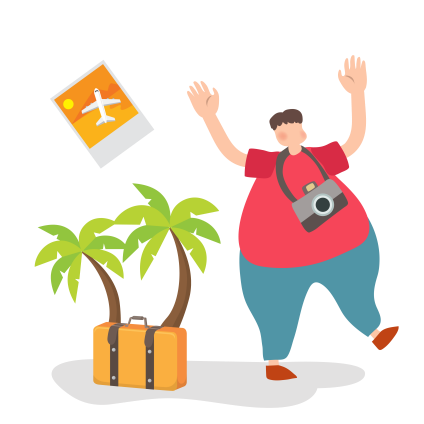 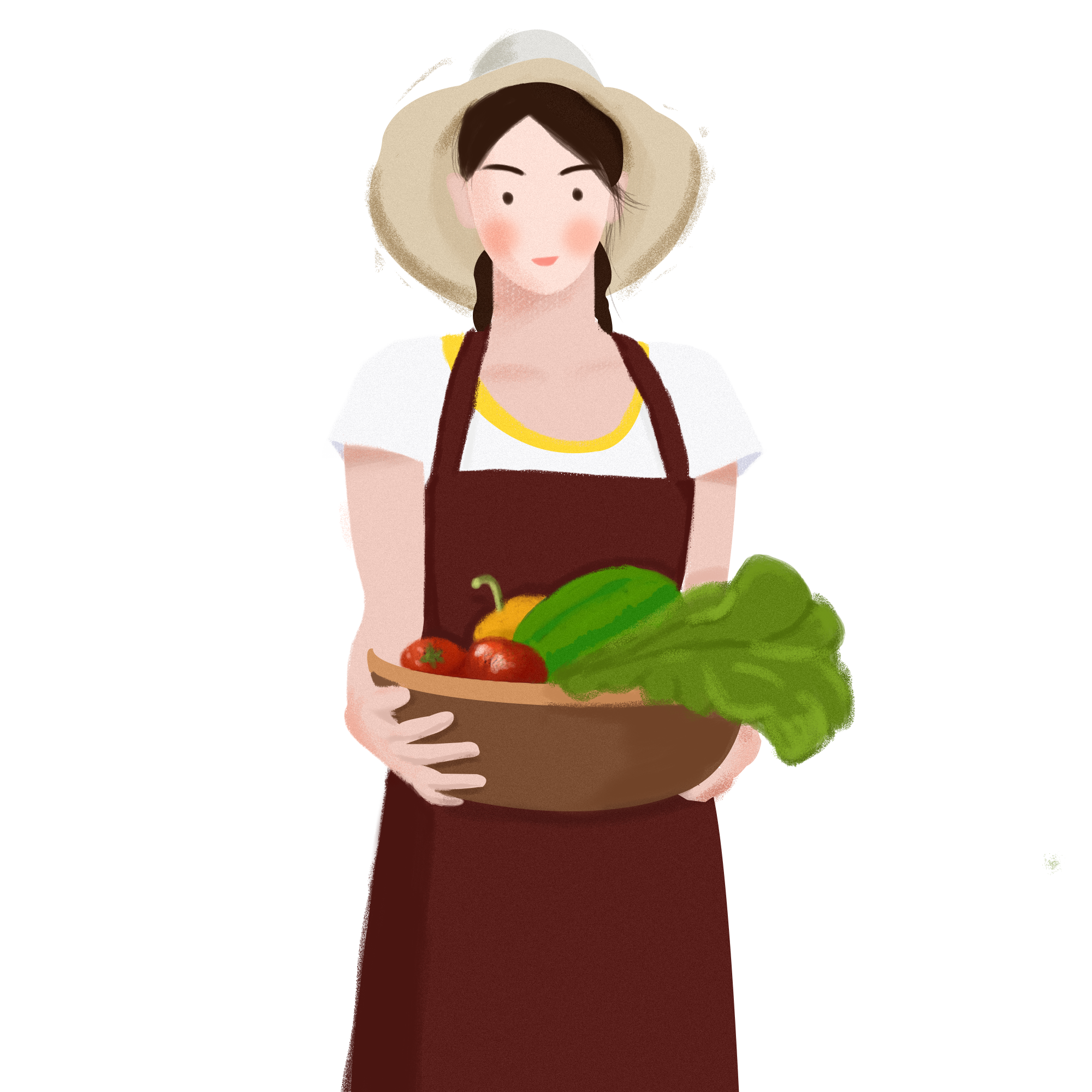 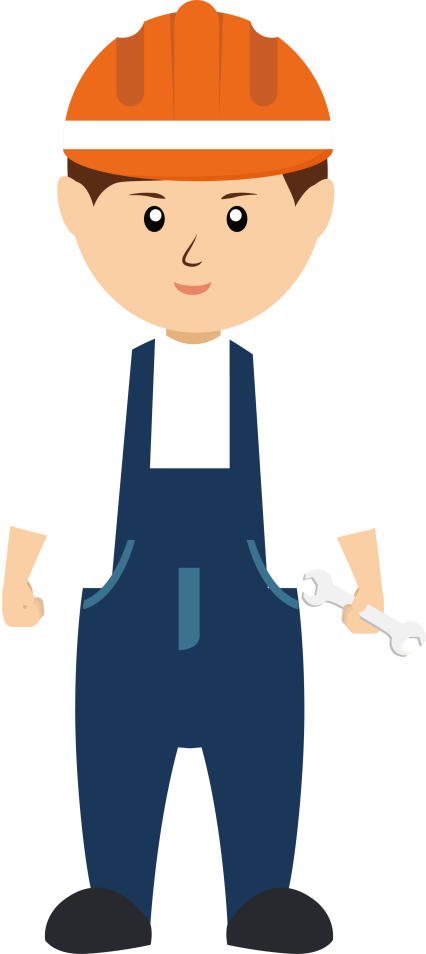 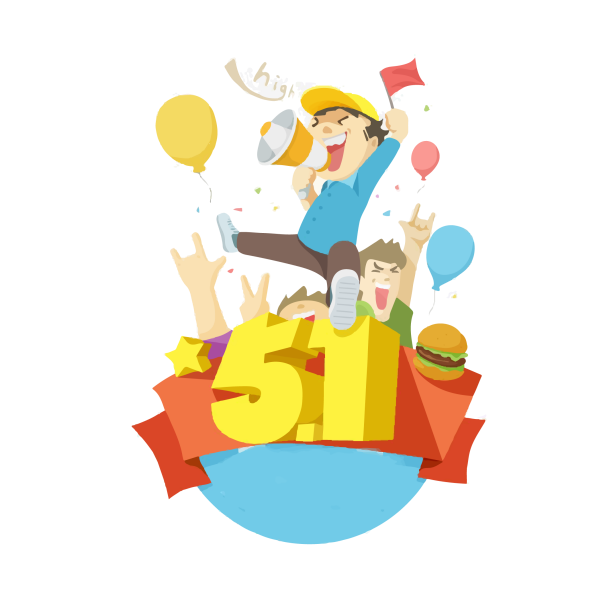 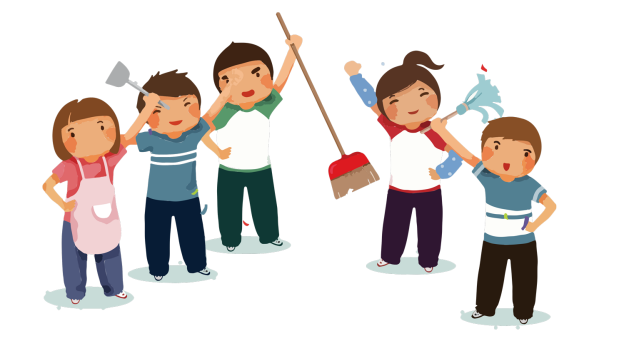 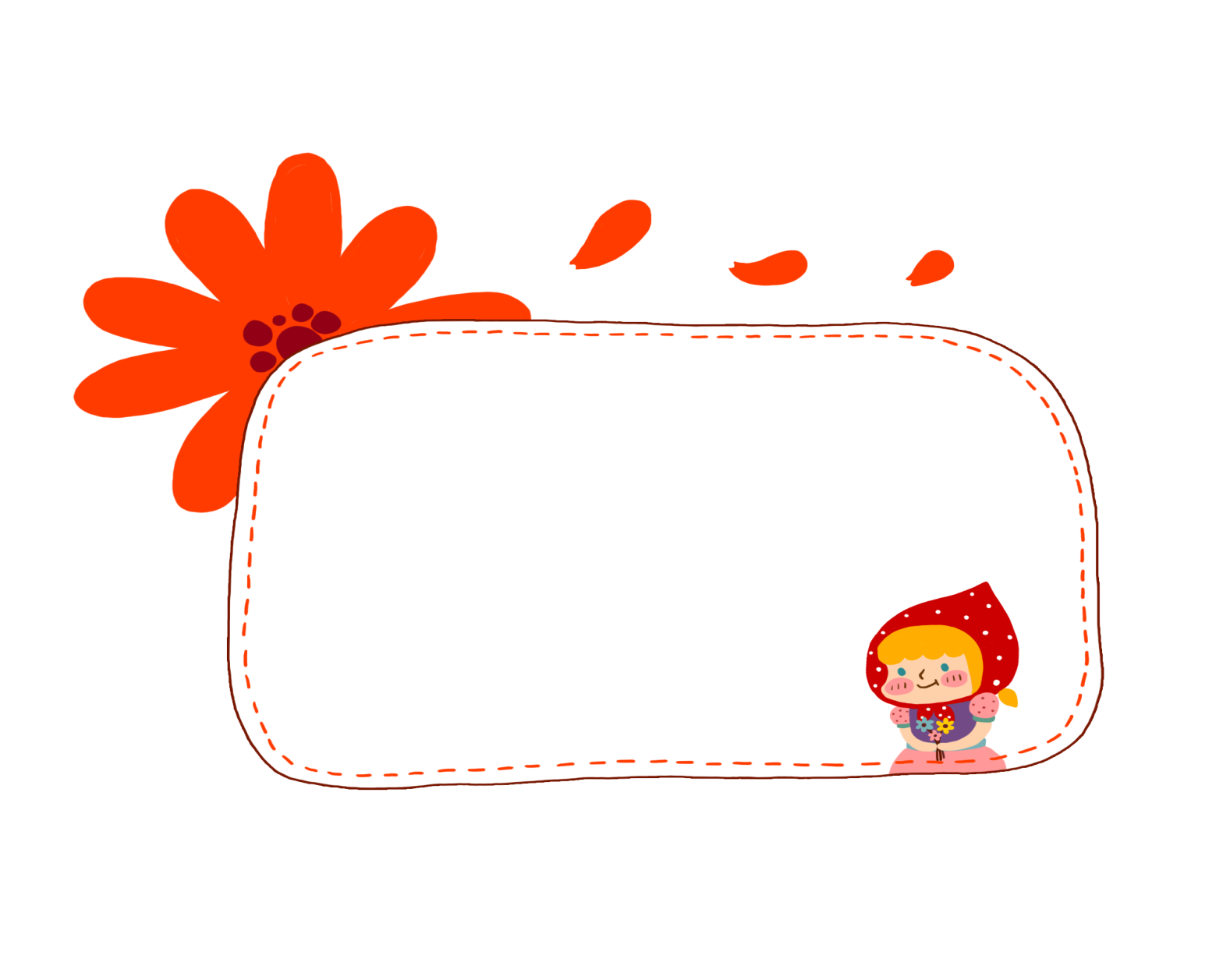 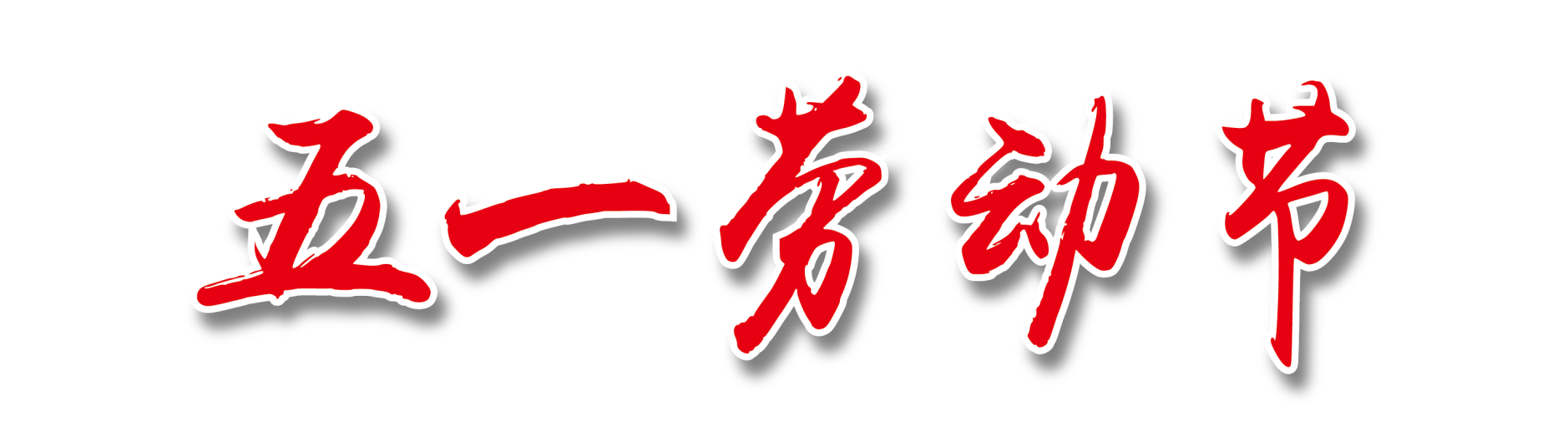 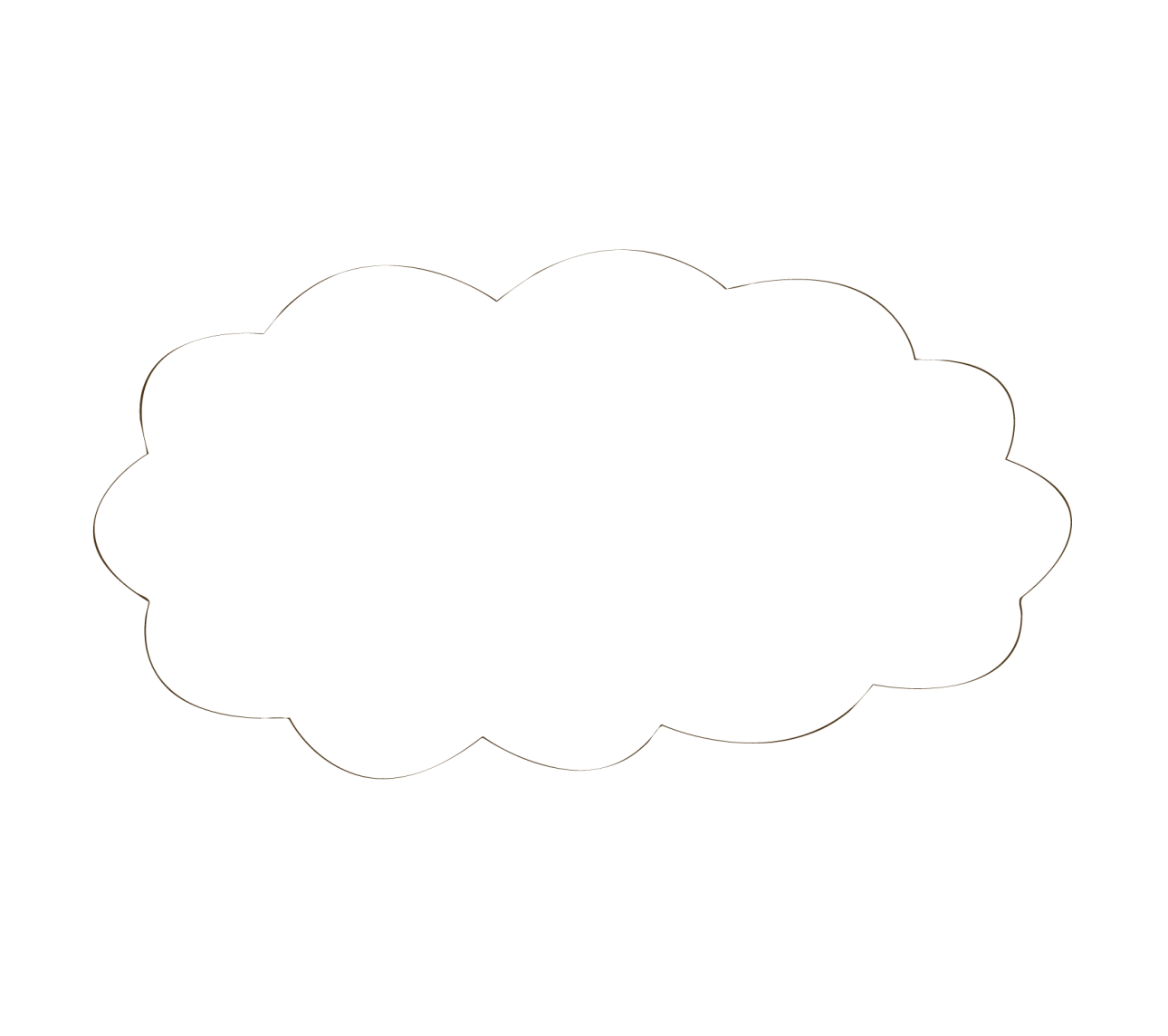 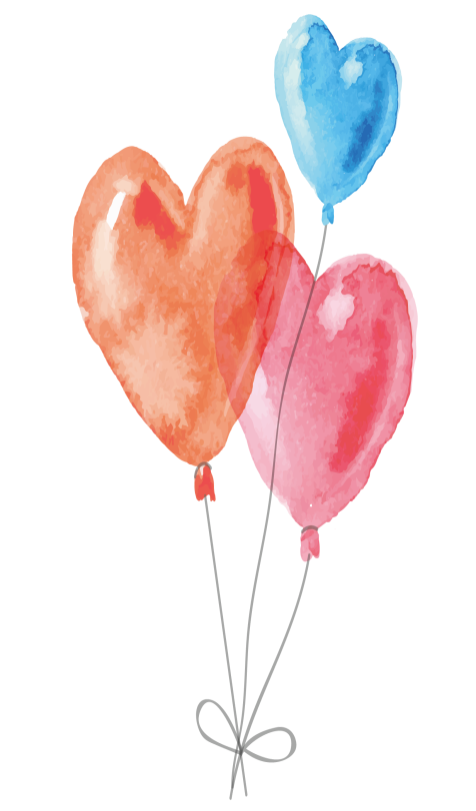 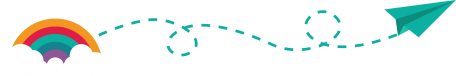 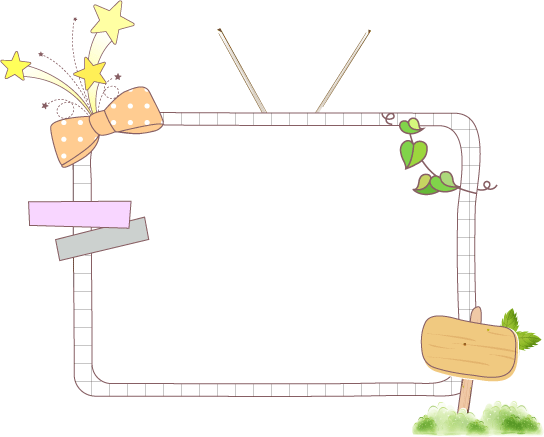 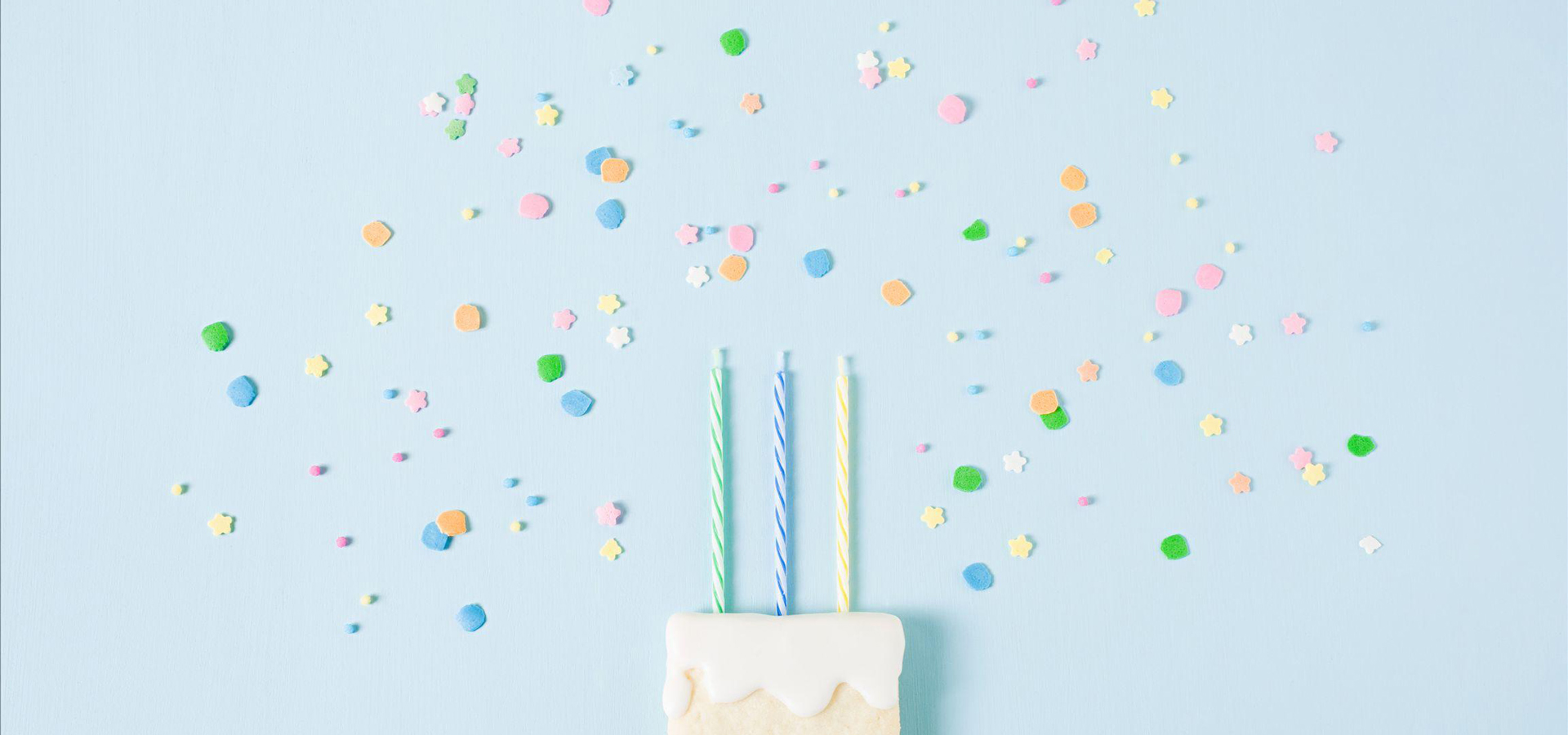 